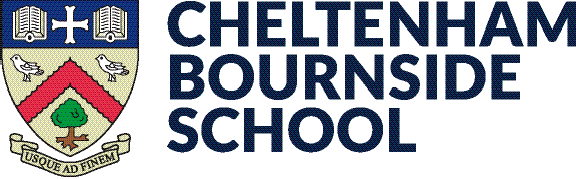 Application Form for EmploymentSupport StaffPlease complete all sections on this form. If any sections do not apply to you, please enter ‘not applicable’. Please note CVs will only be considered when accompanied by a completed application form. Your detailsEmployment history Starting with your most recent job role, please list all previous employment (whether paid or unpaid) providing all of the requested details. Please include periods of unemployment.Previous employmentGaps in employmentPlease explain any gaps in employmentEducation Please provide details of your education from secondary school onwards and the qualifications gained. Professional DevelopmentPlease give details of any professional qualifications and any training that you have received which support your application. Include any on-the-job training as well as formal courses. Professional memberships/qualificationsPlease provide details of any memberships of professional institutes that you hold.Supporting statement and achievementsPlease use the space below to tell us how you meet the criteria for this post – you will find it useful to refer to the guidance notes. We need to have this information in order to consider your application. Please attach a separate sheet if you require more space.Referees Please give details of two referees, one of whom must be your current and/or last employer, and the other from a previous employer.  Please see the guidance notes for more information.The school may use internet searches, including social media searches, to perform pre-employment checks on candidates in the course of short listing. Where the school does this, it will act in accordance with its data protection and equal opportunities obligations.DeclarationsDisabilityThe Equality Act 2010 protects people with disabilities from unlawful discrimination. To meet the Act’s definition, a person must have a physical or mental impairment, which has substantial long-term effects on their ability to carry out normal day-to-day activities and which has lasted, or is likely to last more than 12 months. Should you be shortlisted for interview we will make adjustments or special arrangements, if required, to facilitate your attendance at the interview. Eligibility to work in the UKLiving or working overseasIf you have lived or worked outside the UK, the school must make any further checks it considers appropriate. You may be required to obtain an overseas check from all countries you have lived and worked abroad in and obtain and official translation. The school will reimburse you for the cost of these checks if you are successful and appointed the position. Declaration of relationshipsThe canvassing of employees or Governors directly or indirectly will disqualify candidates from appointment. The school must protect the public funds that it handles and so may use the information you have supplied on this form to prevent and detect fraud.Data protectionThe school processes personal, special category data and criminal records data in accordance with our data protection policy and in accordance with data protection laws.I understand that providing misleading or false information/qualifications may affect any recruitment decision made relating to me or if appointed, may lead to disciplinary action and dismissal.I authorise Cheltenham Bournside School to check the information supplied and hold all such information in both paper and electronic formats.Signature:  	Date: Print name:  Additional DocumentsMonitoring Please find an Equal Opportunities Monitoring Form on our website that should be completed and provided to the school alongside your completed application form. We have an Equal Opportunity and Diversity Policy, which we monitor to ensure that our employees reflect the community we serve. The information provided will be treated in the strictest confidence and will only be used for monitoring purposes.Declaration of Criminal OffencesIf you have been shortlisted for interview, you will be sent a Disclosure of Criminal Convictions Self-Disclosure Form. Please read the guidance notes to that declaration carefully prior to completing it. The Disclosure & Barring Service (DBS) provides wider access to criminal record information through its Disclosure service. This service enables organisations in the public, private and voluntary sectors to make safer recruitment decisions by identifying candidates who may be unsuitable for certain work, especially that involving children and vulnerable adults. More information can be found on the government website: The Disclosure & Barring Service.Checklist Before you submit your application, please check that you have:	
What happens next?Your completed application form will be used to decide whether or not you are invited for an interview, or the next stage of the recruitment process. You will hear from us shortly after the closing date if your application is shortlisted.Please be aware that it is an offence to apply for a role if you are barred from engaging in regulated activity relevant to children where a role involves engaging in regulated activity relevant to children.Please ensure you have also completed the Equal Opportunities Monitoring Form online.Guidance NotesHow to complete your applicationThe application form plays an essential part in choosing the right person for a job. It is the information contained in your application and supporting statement that will decide whether or not you are invited for an interview or to the next stage of the selection process.Working in the UKUnder the Asylum & Immigration Act 1996, you will be required to provide proof of your eligibility to work in the UK. We will need to see original documents. You will only be able to work for us once we are sure that you are eligible to work in the UK. If you are unsure about your status then you should contact the Home Office.Current or most recent employmentWe need you to provide us with your complete employment history, and any gaps in your employment history of more than one month should be explained – for example, carers and childcare responsibilities. We may ask for references to cover a full three-year history, which may include time spent at school/further education. In addition to the standard reference questions, your employer/organisation will be asked about disciplinary offences relating to children, including "spent ones" and where you have been the subject of any child protection concerns and details of these. For this three-year history please provide full postal addresses, including postcodes. References will be taken up for short-listed candidates.Qualifications and training Please give details of your education, qualifications and training, starting with secondary school. If we have requested that you have a professional qualification for this job, you will need to provide us with the relevant original certificates/registration documents.Supporting statement and achievements This section is your opportunity to tell us how you meet the criteria in the person specification. Take each relevant item and tell us about your skills, experience, knowledge and achievements. Give examples of what you have done which prove your ability. If the person specification says ‘able to organise activities’, you must do more than say, ‘I am an organised person’. Give an example by describing something that you have done, which tells us about the skills you used and the steps that you took. You can use examples from your home life, time spent in education, voluntary work, or from your hobbies/interests if you do not have any formal experience.What are selection criteriaSelection criteria are the skills, abilities, knowledge and perhaps qualifications necessary to do the job. These are shown in the person specification. They are based on the key responsibilities of the role, which are shown in the job description. The purpose of the selection criteria is to help us to recruit the best person for the job objectively and fairly. The selection criteria are an essential part of our recruitment process and will be used to decide who is invited for an interview or the next stage of the selection process. The person specification should help you to match your skills, abilities and knowledge against the selection criteria. DeclarationWe do not exclude people who are related to, or have a close personal relationship with our employees or School Governors. We will make sure that they do not take part in the selection for this post. Please make sure you read and sign/positively tick the declaration.Application for the post ofTitleForenameSurname AddressPostcode Telephone numberEmail address NI NumberWhere did you hear about this job?If you selected other, please specifyHow would you like us to contact you about your application?Name of current/most recent employerAddress of employerStart date of employmentEnd date of employmentJob titleBrief description of responsibilitiesSalary/gradePeriod of noticeDate available to begin a new postReason for leavingIf you selected ‘other reasons’, please provide your reasonName of employerAddress of employerStart date of employmentEnd date of employmentJob titleSalary/gradeReason for leavingIf you selected ‘other reasons’, please provide your reasonName of employerAddress of employerStart date of employmentEnd date of employmentJob titleSalary/gradeReason for leavingIf you selected ‘other reasons’, please provide your reasonName of employerAddress of employerStart date of employmentEnd date of employmentJob titleSalary/gradeReason for leavingIf you selected ‘other reasons’, please provide your reasonName of employerAddress of employerStart date of employmentEnd date of employmentJob titleSalary/gradeReason for leavingIf you selected ‘other reasons’, please provide your reasonStart DateEnd DateReason for gapName of school/college/universityFromToQualificationGradeCourse titleFromToQualification/GradeName of professional bodyQualification/membership and dateReferee one: This referee must either be your current or previous employerReferee one: This referee must either be your current or previous employerIf you are invited for interview may we approach this referee without further reference to you?Yes No NameJob titleEmailAddressPostcodeRelationship to youTelephone numberReferee two: Referee two: If you are invited for interview may we approach this referee without further reference to you?Yes No NameJob titleEmailAddressPostcodeRelationship to youTelephone numberDo you have a disability you wish us to know about at this stage?Yes No If yes, please let us know what access requirements you may haveAre you eligible to work in the UK?If yes on what basis?If you selected ‘other’, please provide full detailsWhen did you become resident in the UK?Do you require a work permit to work in the UK?Have you lived or worked outside of the UK in the last 10 years?Have you lived or worked outside of the UK in the last 10 years?Yes No If you selected ‘yes’ please provide details belowYes No If you selected ‘yes’ please provide details belowCountryFromFromToAre you related to, or do you have a close personal relationship with any current student, employee or School Governor?Are you related to, or do you have a close personal relationship with any current student, employee or School Governor?Yes No If yes, please state their name and the position they hold:Yes No If yes, please state their name and the position they hold:NamePositionPositionRelationshipRead through the Job Description and Person Specification so that you know exactly what the job entails and the skills, knowledge, abilities and perhaps qualification required to do the jobRead through your application form and make sure that you have filled out all the parts that we have asked you toGiven clear, step-by-step examples of your skills, abilities, knowledge and experienceAttached additional information if you have run out of spaceKept a copy of your completed application form, Job Description and Person SpecificationCompleted the following forms:Equal Opportunities Monitoring Form (click the hyperlink to complete online)Made sure that your application form will be received by the closing date